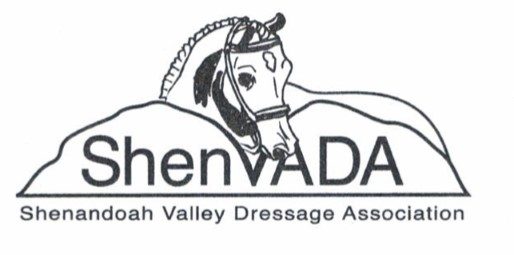 ShenVADA Dressage Schooling Show at Cedar Creek Stables Saturday, September 17, 2022Judge: Nancy Lowey “R”Entries must be submitted by Monday, Sept. 12th.  Ride times will be emailed & posted Shen-VADA.com  **USDF Regional Schooling Awards Program Participating Competition**Tests Offered: USDF Intro, USEF Training to Fourth, FEI TOC, USEA TOC, WDAAShow Manager: Annette Hildabrand, 703-622-8130, hildabrandvet@gmail.comShow Secretary: Erin Fitzwater, 703-966-0875, cgent76@gmail.comTo enter online: www.bluehorseentries.com or email entry and Coggins to Show SecretaryFee Per Test – ShenVADA Member: $35.00     	Non-Members:  $45.00 Awards: 1st – 4th place ribbons and High Score Prize for Show (excludes Intro Level)Rider Name: __________________________________________        Phone: ______________________ Email Address (required): _______________________________Address:  ____________________________________________________________________________Rider Status:  JR or SR    Rider USDF # (for USDF Regional Schooling Show Program): _________________Owner Name (If different from Rider): _____________________________________Owner USDF # (for USDF Regional Schooling Show Program): ___________________Horse Name (must match Coggins): ____________________________________________Horse USDF # (for USDF Regional Schooling Show Program): 				Test 1:  _________________   Test 2: ___________________   Test 3: ___________________				 Total Amount Due:  _______________Address for Cedar Creek Stables: 2435 Shutterlee Mill Rd., Staunton, VAThe following must be sent to the secretary on the prize list: (1) this completed Entry Form  (2) a legible copy of the horse’s Coggins report that will be current on the date of the show and has the same horse name as on this entry form, (3) check for the total amount due (made out to ShenVADA), (4) Liability forms to be signed when checking in at the show.